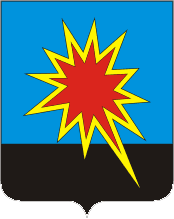 РОССИЙСКАЯ ФЕДЕРАЦИЯКемеровская областьКалтанский городской округСовет народных депутатов Калтанского городского округа(четвертый созыв, двадцать девятое очередное заседание)от  «05» ноября 2013 года     №81-НПАпринято Советом народных депутатов Калтанского городского округа «31» октября 2013 годаО внесении дополнений в решение Совета народных депутатов Калтанского городского округа от 15.11.2012 года №48-НПА «Об утверждении прогнозного плана приватизации муниципального имущества муниципального образования – Калтанский городской округ на 2013 год»В соответствии с Федеральным законом №178–ФЗ «О приватизации государственного и муниципального имущества», руководствуясь Положением «О порядке управления и распоряжения имуществом муниципальной собственности Калтанского городского округа», утвержденного решением  Совета народных депутатов Калтанского городского округа от 29.06.2012 г.      №39-НПА, Совет народных депутатов Калтанского городского округаРЕШИЛ:1. Дополнить прогнозный план приватизации муниципального имущества муниципального образования – Калтанский городской округ на 2013 пунктами     7-10 следующего содержания:     2. Настоящее Решение вступает в силу со дня его официального  опубликования.     3. Контроль исполнения настоящего Решения возложить на постоянную комиссию Совета народных депутатов Калтанского городского округа по бюджету, налогам и финансовой политике (Коротаев М.В.).Председатель Совета народных депутатов     Калтанского городского округа                                                      В.С. Дубовик И.о. главы Калтанского городского округа                                К.А. Шертухов Р Е Ш Е Н И Е№ п/пНаименование объектаМестонахождениеХарактеристикаПланируемоепоступлениеденежныхсредствтыс. руб.Срокприватизации1234567Незавершенное строительство трансформаторной подстанции с земельным участкомг. Калтанул. Дзержинского, 34/1Здание подстанции площадью 66,6 кв.м.земельный участок площадью 102 кв.м-4 кв. .8Незавершенное строительство сооружения РПП с земельным участкомг. Калтанул. Дзержинского, 34/1Здание подстанции площадью 138 кв.м.земельный участок площадью 181 кв.м4 кв. .9Незавершенное строительство линий электропередачи (подземный кабель)Протяженность           (от ТП ул. Дзержинского,34/1 до РП  ул. Дзержинского, 3)4 кв. .10Незавершенное строительство высоковольтных линий 6кВг. Калтанул. ДзержинскогоПротяженность  (от РПП ул. Дзержинского, 3 до  подстанции около теплиц количество опор 40 шт.)4 кв. .